JOURNÉE FRANSASKOISE DU DROIT 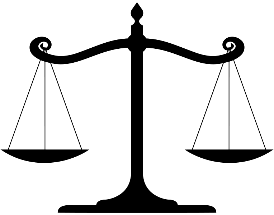 Le vendredi 17 mars 2023Inscrivez-vous rapidement, les places sont limitées!Par courriel : centre@saskinfojustice.ca ou télécopieur au 306-781-7916Pour plus de renseignements contactez-nous au 1-855-924-8543 